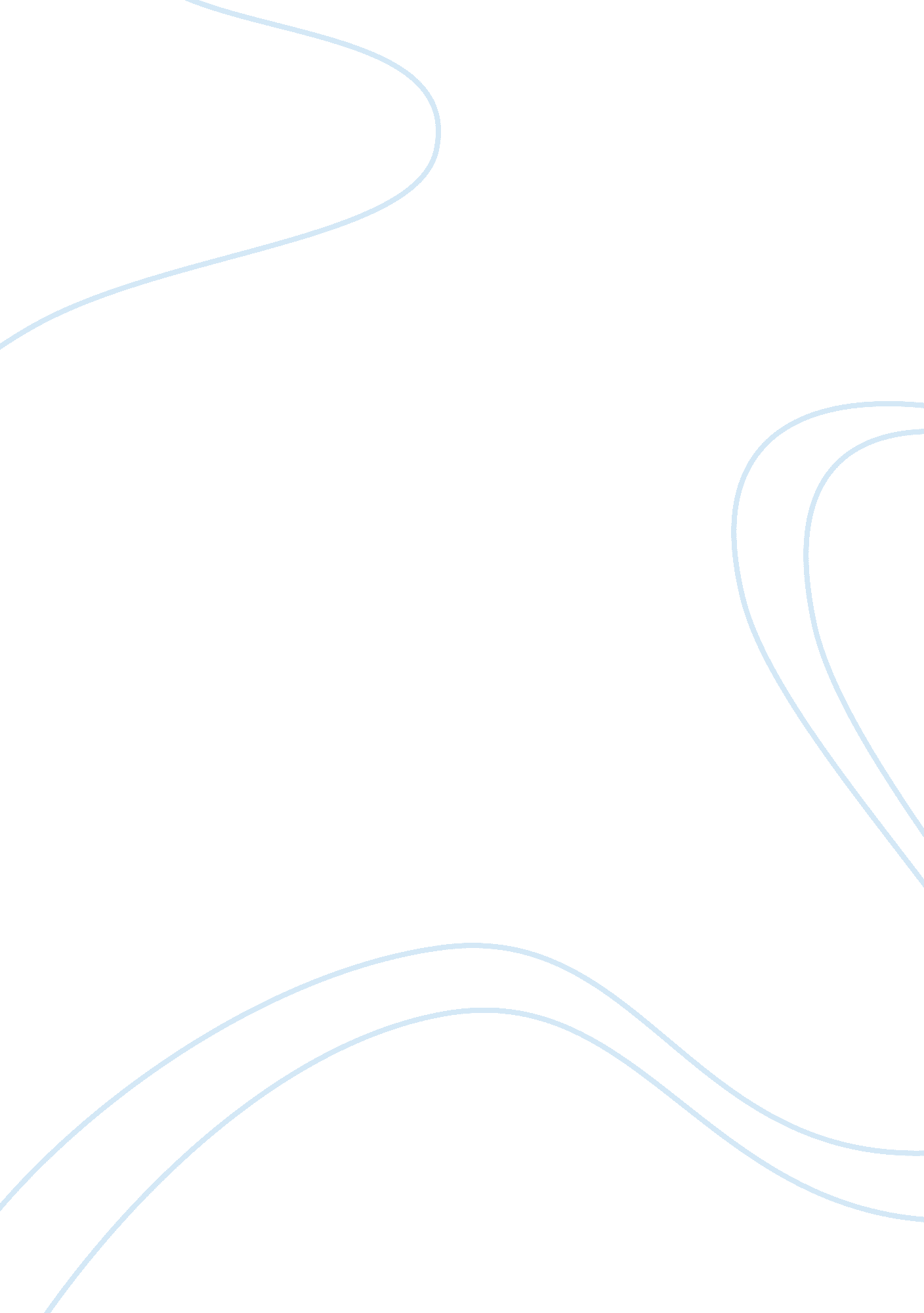 Rule of the roadBusiness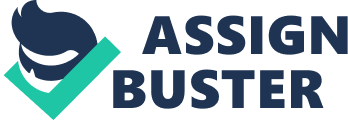 How Homeland Security favors Small Aircraft businesses How Homeland Security favors Small Aircraft businesses The Department of Homeland Security (DHS) is a department of the federal government of the US and was created as a response to the September 11 (9/11) terror attacks on the World Trade Center and the pentagon in America. The primary mission of the department is to protect America and its citizens from, and responding to terror attacks, natural disasters as well as manmade accidents with The USA and its territories including protectorates (Chertoff, 2009). This department is regarded as equivalent to interior ministries in other countries and its activities are coordinated at the Whitehouse. Creation of this department followed creation of the Office of Homeland Security (OHS) by President Bush in 2001 after the 9/11 attacks. The Homeland security was created in 2002 by the Department of Homeland Security Act (2002). Creation of the department brought together other 22 government agencies that were reorganized to become one department to oversee security matters within the USA territory (Barkun, 2011). The 22 departments unified under the Department of Homeland Security were formally non military agencies of the government but had some of their functions relating to Security. Some of the divisions in the Department of Homeland Security include the Border and Transportation Security division, which is the largest division, The Emergency Preparedness and Response division, the Science and Technology division and the Information Analysis and Infrastructure Protection division (Barkun, 2011). Other departments with similar functions with Homeland security such as the National Security Agency (NSA) Federal Bureau of Investigation (FBI), and The Central Investigation Agency (CIA) were left out of the Homeland Security Department (Barkun, 2011). In order to achieve its objective of securing our nation from external terror threats, the Department of Homeland Security is engaged in employing many people in various capacities including aviation. The department also supports business developments and research in aviation technology. The department awards small businesses contracts to further their air craft designs and expand their business operations. This comes as a relief to many young Americans in schools or those like me who develop small aircrafts for fun. There are bigger companies in the country such as Mitsubishi Aircraft Corporation that deal with development of aircrafts. The federal government has however chosen to focus on small businesses so as to help lift up the lives of many innovative young people in the country. In order to promote fairness and competiveness, the department encourages small business to apply for contracts in a competitive program where the best ideas are awarded contracts to take their businesses further. The Small Business Innovation Research Program aims at rewarding highly innovative Small Unmanned Aircraft Systems (SUAS) that meet the requirements specified by the border and maritime surveillance missions. The department invests in innovative SUAS technology so as to boost the already impressive fleet of unmanned aircraft. The government provides a criterion to be followed by the applicants who will be required to develop prototypes that assist the department to meet its objectives. Such prototypes will be tested for further development in disaster recovery, search and rescue, police and fire response. My hobby of making small aircrafts with the ability of being controlled remotely fits in the objectives of the department that seeks to expand and improve its unmanned aircraft fleet. In order to further my hobby to a great business idea, the department of homeland security can be of great help. All I will have to do is submit my application for the contract after meeting the requirements specified by the department of homeland security. In order to be funded by the department of Homeland Security, a business idea has to be well presented with clear objectives and a strategic plan. This includes coming up with an organizational structure for the business with details of all the people involved in the business. I would want my business to be a limited liability company. This would help me work effectively with the business by separating my objectives from the business objectives and also guarantees business growth even in my absence. The organization chart for my business would include the departments of finance, project management, and Information technology in the beginning with room for expansion in to the future. The Finance department will mainly deal with the company’s finances, including taxes. The project management department will be charged with the responsibility of designing and implementing company projects; including getting contracts and building relationships with the government and other stakeholders. The internal contracting officer will be part of this department. The IT department will mainly deal with management of computers, both hardware and software, developing web content among other roles. The organization chart would appear as shown below; References Anthony K. (2013). DHS Small Drone Test Plan Calls for Evaluating Sensors for 'First Responder, HS Operational Communities. Retrieved from: https://news. okstate. edu/press-releases/2014-students-unmanned-aircraft-design-earns-homeland-security-attention. retrieved on 11/07/2013. Barkun, M. (2011). Chasing Phantoms: Reality, Imagination, and Homeland Security since 9/11. Chertoff, M. (2009). Homeland Security: Assessing the First Five Years. 